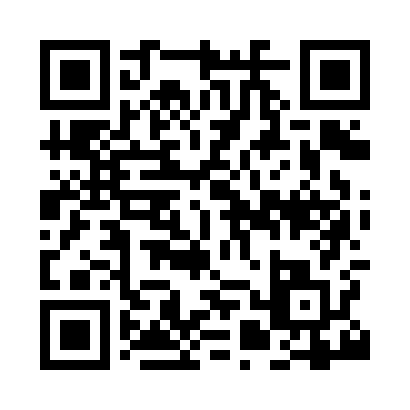 Prayer times for Bradworthy, Devon, UKSat 1 Jun 2024 - Sun 30 Jun 2024High Latitude Method: Angle Based RulePrayer Calculation Method: Islamic Society of North AmericaAsar Calculation Method: HanafiPrayer times provided by https://www.salahtimes.comDateDayFajrSunriseDhuhrAsrMaghribIsha1Sat3:125:091:156:479:2311:192Sun3:125:081:166:489:2411:203Mon3:125:071:166:489:2511:204Tue3:115:071:166:499:2611:215Wed3:115:061:166:499:2711:216Thu3:115:061:166:509:2711:227Fri3:115:051:176:509:2811:228Sat3:115:051:176:519:2911:239Sun3:115:041:176:519:3011:2310Mon3:115:041:176:529:3111:2411Tue3:115:041:176:529:3111:2412Wed3:115:031:186:539:3211:2513Thu3:115:031:186:539:3211:2514Fri3:115:031:186:549:3311:2515Sat3:115:031:186:549:3311:2616Sun3:115:031:186:549:3411:2617Mon3:115:031:196:559:3411:2618Tue3:115:031:196:559:3511:2719Wed3:115:031:196:559:3511:2720Thu3:115:031:196:559:3511:2721Fri3:125:041:196:569:3511:2722Sat3:125:041:206:569:3511:2823Sun3:125:041:206:569:3611:2824Mon3:125:051:206:569:3611:2825Tue3:135:051:206:569:3611:2826Wed3:135:051:216:569:3611:2827Thu3:135:061:216:569:3511:2828Fri3:145:061:216:569:3511:2829Sat3:145:071:216:569:3511:2830Sun3:145:081:216:569:3511:28